NCSE Ref. (for office use only):NCSE Ref. (for office use only):NCSE Ref. (for office use only):NCSE Ref. (for office use only):NCSE Ref. (for office use only):NCSE Ref. (for office use only):In-School Professional Development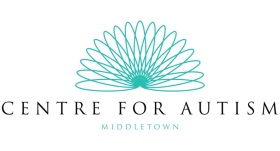                 Application to Middletown Centre for Autism (MCA) from schools in the Republic of IrelandIn-School Professional Development                Application to Middletown Centre for Autism (MCA) from schools in the Republic of IrelandIn-School Professional Development                Application to Middletown Centre for Autism (MCA) from schools in the Republic of IrelandIn-School Professional Development                Application to Middletown Centre for Autism (MCA) from schools in the Republic of IrelandIn-School Professional Development                Application to Middletown Centre for Autism (MCA) from schools in the Republic of IrelandIn-School Professional Development                Application to Middletown Centre for Autism (MCA) from schools in the Republic of IrelandIn-School Professional Development                Application to Middletown Centre for Autism (MCA) from schools in the Republic of IrelandIn-School Professional Development                Application to Middletown Centre for Autism (MCA) from schools in the Republic of IrelandIn-School Professional Development                Application to Middletown Centre for Autism (MCA) from schools in the Republic of IrelandIn-School Professional Development                Application to Middletown Centre for Autism (MCA) from schools in the Republic of Ireland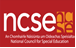 School detailsSchool detailsSchool detailsSchool detailsSchool detailsSchool detailsSchool detailsSchool detailsSchool detailsSchool detailsSchool detailsSchool detailsSchool detailsSchool detailsSchool detailsSchool detailsType of school (*)Post-Primary SchoolPost-Primary SchoolPost-Primary SchoolPrimary SchoolPrimary SchoolSpecial SchoolSpecial SchoolSchool nameSchool roll no.School roll no.School roll no.School roll no.School AddressPrincipal’s namePhone no. at which you can be contactedSchool EmailSchool EmailTotal number of teachersNumber of SNAsNumber of SNAsNumber of SNAsNumber of SNAsNumber of pupilsNumber of pupilsNumber of pupilsNumber of pupilsPROFESSIONAL DEVELOPMENT REQUESTED (Please elaborate on the type of support being sought from the National Council of special education (NCSE) – further supporting documentation may be attached to outline your needs in more detail) PROFESSIONAL DEVELOPMENT REQUESTED (Please elaborate on the type of support being sought from the National Council of special education (NCSE) – further supporting documentation may be attached to outline your needs in more detail) PROFESSIONAL DEVELOPMENT REQUESTED (Please elaborate on the type of support being sought from the National Council of special education (NCSE) – further supporting documentation may be attached to outline your needs in more detail) PROFESSIONAL DEVELOPMENT REQUESTED (Please elaborate on the type of support being sought from the National Council of special education (NCSE) – further supporting documentation may be attached to outline your needs in more detail) PROFESSIONAL DEVELOPMENT REQUESTED (Please elaborate on the type of support being sought from the National Council of special education (NCSE) – further supporting documentation may be attached to outline your needs in more detail) PROFESSIONAL DEVELOPMENT REQUESTED (Please elaborate on the type of support being sought from the National Council of special education (NCSE) – further supporting documentation may be attached to outline your needs in more detail) PROFESSIONAL DEVELOPMENT REQUESTED (Please elaborate on the type of support being sought from the National Council of special education (NCSE) – further supporting documentation may be attached to outline your needs in more detail) PROFESSIONAL DEVELOPMENT REQUESTED (Please elaborate on the type of support being sought from the National Council of special education (NCSE) – further supporting documentation may be attached to outline your needs in more detail) PROFESSIONAL DEVELOPMENT REQUESTED (Please elaborate on the type of support being sought from the National Council of special education (NCSE) – further supporting documentation may be attached to outline your needs in more detail) PROFESSIONAL DEVELOPMENT REQUESTED (Please elaborate on the type of support being sought from the National Council of special education (NCSE) – further supporting documentation may be attached to outline your needs in more detail) PROFESSIONAL DEVELOPMENT REQUESTED (Please elaborate on the type of support being sought from the National Council of special education (NCSE) – further supporting documentation may be attached to outline your needs in more detail) PROFESSIONAL DEVELOPMENT REQUESTED (Please elaborate on the type of support being sought from the National Council of special education (NCSE) – further supporting documentation may be attached to outline your needs in more detail) PROFESSIONAL DEVELOPMENT REQUESTED (Please elaborate on the type of support being sought from the National Council of special education (NCSE) – further supporting documentation may be attached to outline your needs in more detail) PROFESSIONAL DEVELOPMENT REQUESTED (Please elaborate on the type of support being sought from the National Council of special education (NCSE) – further supporting documentation may be attached to outline your needs in more detail) PROFESSIONAL DEVELOPMENT REQUESTED (Please elaborate on the type of support being sought from the National Council of special education (NCSE) – further supporting documentation may be attached to outline your needs in more detail) PROFESSIONAL DEVELOPMENT REQUESTED (Please elaborate on the type of support being sought from the National Council of special education (NCSE) – further supporting documentation may be attached to outline your needs in more detail) PREVIOUS SUPPORT (Please outline previous support from the NCSE or other parties related to the current request)PREVIOUS SUPPORT (Please outline previous support from the NCSE or other parties related to the current request)PREVIOUS SUPPORT (Please outline previous support from the NCSE or other parties related to the current request)PREVIOUS SUPPORT (Please outline previous support from the NCSE or other parties related to the current request)PREVIOUS SUPPORT (Please outline previous support from the NCSE or other parties related to the current request)PREVIOUS SUPPORT (Please outline previous support from the NCSE or other parties related to the current request)PREVIOUS SUPPORT (Please outline previous support from the NCSE or other parties related to the current request)PREVIOUS SUPPORT (Please outline previous support from the NCSE or other parties related to the current request)PREVIOUS SUPPORT (Please outline previous support from the NCSE or other parties related to the current request)PREVIOUS SUPPORT (Please outline previous support from the NCSE or other parties related to the current request)PREVIOUS SUPPORT (Please outline previous support from the NCSE or other parties related to the current request)PREVIOUS SUPPORT (Please outline previous support from the NCSE or other parties related to the current request)PREVIOUS SUPPORT (Please outline previous support from the NCSE or other parties related to the current request)PREVIOUS SUPPORT (Please outline previous support from the NCSE or other parties related to the current request)PREVIOUS SUPPORT (Please outline previous support from the NCSE or other parties related to the current request)PREVIOUS SUPPORT (Please outline previous support from the NCSE or other parties related to the current request)signature of Principalsignature of PrincipaldatedatedatePlease return application by email to schoolsupport@ncse.ie   Also send a copy to frances.oneill@middletownautism.com Please return application by email to schoolsupport@ncse.ie   Also send a copy to frances.oneill@middletownautism.com Please return application by email to schoolsupport@ncse.ie   Also send a copy to frances.oneill@middletownautism.com Please return application by email to schoolsupport@ncse.ie   Also send a copy to frances.oneill@middletownautism.com Please return application by email to schoolsupport@ncse.ie   Also send a copy to frances.oneill@middletownautism.com Please return application by email to schoolsupport@ncse.ie   Also send a copy to frances.oneill@middletownautism.com Please return application by email to schoolsupport@ncse.ie   Also send a copy to frances.oneill@middletownautism.com Please return application by email to schoolsupport@ncse.ie   Also send a copy to frances.oneill@middletownautism.com Please return application by email to schoolsupport@ncse.ie   Also send a copy to frances.oneill@middletownautism.com Please return application by email to schoolsupport@ncse.ie   Also send a copy to frances.oneill@middletownautism.com Please return application by email to schoolsupport@ncse.ie   Also send a copy to frances.oneill@middletownautism.com Please return application by email to schoolsupport@ncse.ie   Also send a copy to frances.oneill@middletownautism.com Please return application by email to schoolsupport@ncse.ie   Also send a copy to frances.oneill@middletownautism.com Please return application by email to schoolsupport@ncse.ie   Also send a copy to frances.oneill@middletownautism.com Please return application by email to schoolsupport@ncse.ie   Also send a copy to frances.oneill@middletownautism.com Please return application by email to schoolsupport@ncse.ie   Also send a copy to frances.oneill@middletownautism.com The review of applications by the NCSE takes into account the overall strategies and priorities of the NCSE, along with the need to ensure maximum efficiency and effectiveness. Other considerations include the validity of the activities for which support is being sought, whether they reflect best practice and are cost effective, and if they are in keeping with Department of Education policy. Each month’s applications are considered collectively – usually on the first week of each month – and a further period is then needed to inform applicants of decisions or to request clarifications. This administrative time-scale should be taken into account when submitting applications, in order to ensure there is adequate time for the application to be processed before notification of the decision is needed by the applicant. Approximately six weeks should be allowed for this.The review of applications by the NCSE takes into account the overall strategies and priorities of the NCSE, along with the need to ensure maximum efficiency and effectiveness. Other considerations include the validity of the activities for which support is being sought, whether they reflect best practice and are cost effective, and if they are in keeping with Department of Education policy. Each month’s applications are considered collectively – usually on the first week of each month – and a further period is then needed to inform applicants of decisions or to request clarifications. This administrative time-scale should be taken into account when submitting applications, in order to ensure there is adequate time for the application to be processed before notification of the decision is needed by the applicant. Approximately six weeks should be allowed for this.The review of applications by the NCSE takes into account the overall strategies and priorities of the NCSE, along with the need to ensure maximum efficiency and effectiveness. Other considerations include the validity of the activities for which support is being sought, whether they reflect best practice and are cost effective, and if they are in keeping with Department of Education policy. Each month’s applications are considered collectively – usually on the first week of each month – and a further period is then needed to inform applicants of decisions or to request clarifications. This administrative time-scale should be taken into account when submitting applications, in order to ensure there is adequate time for the application to be processed before notification of the decision is needed by the applicant. Approximately six weeks should be allowed for this.The review of applications by the NCSE takes into account the overall strategies and priorities of the NCSE, along with the need to ensure maximum efficiency and effectiveness. Other considerations include the validity of the activities for which support is being sought, whether they reflect best practice and are cost effective, and if they are in keeping with Department of Education policy. Each month’s applications are considered collectively – usually on the first week of each month – and a further period is then needed to inform applicants of decisions or to request clarifications. This administrative time-scale should be taken into account when submitting applications, in order to ensure there is adequate time for the application to be processed before notification of the decision is needed by the applicant. Approximately six weeks should be allowed for this.The review of applications by the NCSE takes into account the overall strategies and priorities of the NCSE, along with the need to ensure maximum efficiency and effectiveness. Other considerations include the validity of the activities for which support is being sought, whether they reflect best practice and are cost effective, and if they are in keeping with Department of Education policy. Each month’s applications are considered collectively – usually on the first week of each month – and a further period is then needed to inform applicants of decisions or to request clarifications. This administrative time-scale should be taken into account when submitting applications, in order to ensure there is adequate time for the application to be processed before notification of the decision is needed by the applicant. Approximately six weeks should be allowed for this.The review of applications by the NCSE takes into account the overall strategies and priorities of the NCSE, along with the need to ensure maximum efficiency and effectiveness. Other considerations include the validity of the activities for which support is being sought, whether they reflect best practice and are cost effective, and if they are in keeping with Department of Education policy. Each month’s applications are considered collectively – usually on the first week of each month – and a further period is then needed to inform applicants of decisions or to request clarifications. This administrative time-scale should be taken into account when submitting applications, in order to ensure there is adequate time for the application to be processed before notification of the decision is needed by the applicant. Approximately six weeks should be allowed for this.The review of applications by the NCSE takes into account the overall strategies and priorities of the NCSE, along with the need to ensure maximum efficiency and effectiveness. Other considerations include the validity of the activities for which support is being sought, whether they reflect best practice and are cost effective, and if they are in keeping with Department of Education policy. Each month’s applications are considered collectively – usually on the first week of each month – and a further period is then needed to inform applicants of decisions or to request clarifications. This administrative time-scale should be taken into account when submitting applications, in order to ensure there is adequate time for the application to be processed before notification of the decision is needed by the applicant. Approximately six weeks should be allowed for this.The review of applications by the NCSE takes into account the overall strategies and priorities of the NCSE, along with the need to ensure maximum efficiency and effectiveness. Other considerations include the validity of the activities for which support is being sought, whether they reflect best practice and are cost effective, and if they are in keeping with Department of Education policy. Each month’s applications are considered collectively – usually on the first week of each month – and a further period is then needed to inform applicants of decisions or to request clarifications. This administrative time-scale should be taken into account when submitting applications, in order to ensure there is adequate time for the application to be processed before notification of the decision is needed by the applicant. Approximately six weeks should be allowed for this.The review of applications by the NCSE takes into account the overall strategies and priorities of the NCSE, along with the need to ensure maximum efficiency and effectiveness. Other considerations include the validity of the activities for which support is being sought, whether they reflect best practice and are cost effective, and if they are in keeping with Department of Education policy. Each month’s applications are considered collectively – usually on the first week of each month – and a further period is then needed to inform applicants of decisions or to request clarifications. This administrative time-scale should be taken into account when submitting applications, in order to ensure there is adequate time for the application to be processed before notification of the decision is needed by the applicant. Approximately six weeks should be allowed for this.The review of applications by the NCSE takes into account the overall strategies and priorities of the NCSE, along with the need to ensure maximum efficiency and effectiveness. Other considerations include the validity of the activities for which support is being sought, whether they reflect best practice and are cost effective, and if they are in keeping with Department of Education policy. Each month’s applications are considered collectively – usually on the first week of each month – and a further period is then needed to inform applicants of decisions or to request clarifications. This administrative time-scale should be taken into account when submitting applications, in order to ensure there is adequate time for the application to be processed before notification of the decision is needed by the applicant. Approximately six weeks should be allowed for this.The review of applications by the NCSE takes into account the overall strategies and priorities of the NCSE, along with the need to ensure maximum efficiency and effectiveness. Other considerations include the validity of the activities for which support is being sought, whether they reflect best practice and are cost effective, and if they are in keeping with Department of Education policy. Each month’s applications are considered collectively – usually on the first week of each month – and a further period is then needed to inform applicants of decisions or to request clarifications. This administrative time-scale should be taken into account when submitting applications, in order to ensure there is adequate time for the application to be processed before notification of the decision is needed by the applicant. Approximately six weeks should be allowed for this.The review of applications by the NCSE takes into account the overall strategies and priorities of the NCSE, along with the need to ensure maximum efficiency and effectiveness. Other considerations include the validity of the activities for which support is being sought, whether they reflect best practice and are cost effective, and if they are in keeping with Department of Education policy. Each month’s applications are considered collectively – usually on the first week of each month – and a further period is then needed to inform applicants of decisions or to request clarifications. This administrative time-scale should be taken into account when submitting applications, in order to ensure there is adequate time for the application to be processed before notification of the decision is needed by the applicant. Approximately six weeks should be allowed for this.The review of applications by the NCSE takes into account the overall strategies and priorities of the NCSE, along with the need to ensure maximum efficiency and effectiveness. Other considerations include the validity of the activities for which support is being sought, whether they reflect best practice and are cost effective, and if they are in keeping with Department of Education policy. Each month’s applications are considered collectively – usually on the first week of each month – and a further period is then needed to inform applicants of decisions or to request clarifications. This administrative time-scale should be taken into account when submitting applications, in order to ensure there is adequate time for the application to be processed before notification of the decision is needed by the applicant. Approximately six weeks should be allowed for this.The review of applications by the NCSE takes into account the overall strategies and priorities of the NCSE, along with the need to ensure maximum efficiency and effectiveness. Other considerations include the validity of the activities for which support is being sought, whether they reflect best practice and are cost effective, and if they are in keeping with Department of Education policy. Each month’s applications are considered collectively – usually on the first week of each month – and a further period is then needed to inform applicants of decisions or to request clarifications. This administrative time-scale should be taken into account when submitting applications, in order to ensure there is adequate time for the application to be processed before notification of the decision is needed by the applicant. Approximately six weeks should be allowed for this.The review of applications by the NCSE takes into account the overall strategies and priorities of the NCSE, along with the need to ensure maximum efficiency and effectiveness. Other considerations include the validity of the activities for which support is being sought, whether they reflect best practice and are cost effective, and if they are in keeping with Department of Education policy. Each month’s applications are considered collectively – usually on the first week of each month – and a further period is then needed to inform applicants of decisions or to request clarifications. This administrative time-scale should be taken into account when submitting applications, in order to ensure there is adequate time for the application to be processed before notification of the decision is needed by the applicant. Approximately six weeks should be allowed for this.The review of applications by the NCSE takes into account the overall strategies and priorities of the NCSE, along with the need to ensure maximum efficiency and effectiveness. Other considerations include the validity of the activities for which support is being sought, whether they reflect best practice and are cost effective, and if they are in keeping with Department of Education policy. Each month’s applications are considered collectively – usually on the first week of each month – and a further period is then needed to inform applicants of decisions or to request clarifications. This administrative time-scale should be taken into account when submitting applications, in order to ensure there is adequate time for the application to be processed before notification of the decision is needed by the applicant. Approximately six weeks should be allowed for this.www.ncse.ie         schoolsupport@ncse.iewww.ncse.ie         schoolsupport@ncse.iewww.ncse.ie         schoolsupport@ncse.iewww.ncse.ie         schoolsupport@ncse.iewww.ncse.ie         schoolsupport@ncse.iewww.ncse.ie         schoolsupport@ncse.iewww.ncse.ie         schoolsupport@ncse.iewww.ncse.ie         schoolsupport@ncse.iewww.ncse.ie         schoolsupport@ncse.iewww.ncse.ie         schoolsupport@ncse.iewww.ncse.ie         schoolsupport@ncse.iewww.ncse.ie         schoolsupport@ncse.iewww.ncse.ie         schoolsupport@ncse.iewww.ncse.ie         schoolsupport@ncse.iewww.ncse.ie         schoolsupport@ncse.iewww.ncse.ie         schoolsupport@ncse.ie